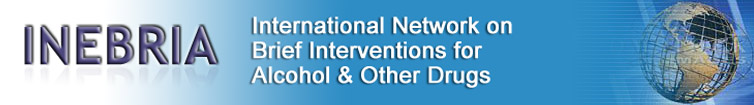 Meeting of Coordinating Committee26th September 20182:30-5:30 pmCentro de Extensión, Pontificia Universidad Católica de ChileAUDITORIO 7BPROVISIONAL AGENDAOpeningNotes from previous meetingMembershipa.    Acceptance of new membersChile conferencePresident, secretary and treasurer report2019 conferenceProposals for meetings2020 Yearly conference and onwardsElections CC. Nomination committee.Feedback from SIG Journal agreement – terms and managementNews from WHOICARA reportAOB